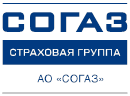 ПАМЯТКА ЗАСТРАХОВАННОМУ ЛИЦУо программе страхования и действиях при наступлении страхового случая и порядке оформления и подачи документов на страховую выплату	УВАЖАЕМЫЕ ГОСПОДА!Вы застрахованы в  АО «СОГАЗ» по Договору страхования от несчастных случаев и болезней   № 17 LA 0773 от 14.04.2017 г.Страховое покрытие / страховые выплаты:Вариант установления страховой суммы – отдельная по каждому застрахованному риску для каждого Застрахованного лица.Период страхового покрытия: – во время спортивной подготовки и тренировочного процесса, период страхового покрытия – 24 часа в сутки;- во время участия в спортивных мероприятиях по конному спорту, проводимых в рамках Календаря ФКСР, а также в рамках клубных спортивных мероприятий, проводимых юридическими лицами – членами ФКСР в соответствии со своими календарями, согласованными с ФКСР. Время участия в соревнованиях – круглосуточный временной промежуток, начало течения которого определяется моментом прибытия на место проведения мероприятия, окончание – моментом выезда с территории проведения спортивного мероприятия.Территория страхования – Российская Федерация. Местом происшествия страхового случая признаются территории используемые при проведении спортивных мероприятий, в том числе природные объекты, используемые для проведения соревнований по конному спорту, включая территорию размещения лошадей.Основные исключения из страхового покрытия:1. Не являются страховыми случаи, произошедшие вследствие:- покушения Застрахованного лица на самоубийство, за исключением случаев, когда Застрахованное лицо было доведено до этого противоправными действиями третьих лиц.- управления Застрахованным лицом транспортным средством, аппаратом или прибором без права такого управления или передачи управления лицу, не имеющему права на управление данным транспортным средством, аппаратом или прибором;- управления Застрахованным лицом транспортным средством в состоянии любой формы опьянения (алкогольного, наркотического, токсического и др.) или после принятия лекарственных препаратов, противопоказанных при управлении транспортным средством, или передачи управления лицу, находившемуся в таком состоянии.Перечисленные в настоящем пункте деяния признаются таковыми судом или иными компетентными органами в порядке, установленном действующим законодательством Российской Федерации.- Страховщик освобождается от страховой выплаты, если несчастный случай наступил в результате совершения Страхователем, Выгодоприобретателем умышленных действий, в том числе, умышленного причинения телесных повреждений Застрахованному лицу, повлекших наступление несчастного случая.2. Не является страховым случаем инвалидность, установленная по переосвидетельствованию, за исключением случаев, указанных в п. 10.3.3.1 Правил.3. Не является страховыми случаями последствия несчастного случая, наступившего во время нахождения Застрахованного лица в состоянии алкогольного, наркотического или токсического опьянения, за исключением случаев, когда Застрахованное лицо было доведено до такого состояния противоправными действиями третьих лиц.4. Не является страховым случаем пищевая токсикоинфекция (ботулизм, сальмонеллез, дизентерия, шигеллез, клебсиелез, иерсиниоз и др.).5. Страховщик освобождается от страховой выплаты, если несчастный случай наступил в результате:5.1. совершения Застрахованным лицом умышленных действий, в том числе умышленного причинения телесных повреждений, повлекших наступление несчастного случая;5.2. совершения Застрахованным лицом противоправных действий;5.3. совершения Застрахованным лицом самоубийства, за исключением случаев, когда Застрахованное лицо было доведено до этого противоправными действиями третьих лиц. При этом Страховщик не освобождается от обязанности произвести страховую выплату в случае смерти Застрахованного лица в результате самоубийства, если к этому моменту договор страхования действовал не менее 2 лет;6 Страховщик освобождается от страховой выплаты, если несчастный случай наступил вследствие:6.1. воздействия ядерного взрыва, радиации или радиоактивного заражения;6.2. военных действий, а также манёвров или иных военных мероприятий;6.3. гражданской войны, народных волнений всякого рода или забастовок;6.4. террористического акта;6.5. чрезвычайных (особых) положений, объявленных органами власти в установленном законом порядке в связи с событиями, указанными в п.п. 6.1. – 6.4. Урегулирование убытковСтрахователь (Застрахованное лицо) обязан известить страховую компанию о наступлении события, обладающего признаками страхового случая, не позднее тридцати дней с даты окончания временной нетрудоспособности или / с даты установления инвалидности или/ с даты оповещения Страхователя о смерти Застрахованного.Сообщение может быть направлено по электронной почте в Отдел урегулирования убытков по страхованию от НС и ВПМЖ.Перечень документов, необходимых для рассмотрения страховых событий, связанных с несчастным случаем или заболеваниемВ связи с утратой трудоспособности:заверенная работодателем копия документа, удостоверяющего личность Застрахованного лица (общегражданского паспорта);заявление на страховую выплату;заверенная работодателем копия документа, оформленного отделом кадров и  удостоверяющего факт утраты трудоспособности («закрытый» мед. учреждением листок нетрудоспособности *) и/или заключение МСЭК об установлении группы инвалидности с протоколом проведения МСЭ);выписка из медицинской карты амбулаторного (стационарного) больного с указанием причины обращения за медицинской помощью, проведенного лечения и окончательного диагноза;по факту несчастного случая  во время участия в соревнованиях – документы (акты), составленные организатором проводимых в рамках календарей ФКСР и региональных ФКС, а также в рамках соревнований, проводимых юридическими лицами – членами ФКСР в соответствии со своими календарями, согласованными с ФКСР.      2. В случае смерти Застрахованного лица:нотариально заверенная копия документа, удостоверяющего личность получателя выплаты;заявление; если получатель выплаты – несовершеннолетнее лицо, заявление от его имени подается его законным представителям с предоставлением нотариально заверенных копий соответствующих документов; при этом выплата производится безналичным путем на личный счет получателя выплаты;документ, подтверждающий право на получение страховой выплаты (оригинал заявления о назначении выгодоприобретателя/ документы, удостоверяющие вступление в права наследования с указанием долей наследников (свидетельство о праве на наследство по закону, справка о круге всех наследников );документ, подтверждающий причину и обстоятельства наступления несчастного случая (акт о несчастном случае во время соревнований);медицинская справка / заключение о причине смерти, данными дополнительных исследований (заверенная выдавшим учреждением или нотариусом копия);нотариально заверенная копия свидетельства органа ЗАГС о смерти Застрахованного лица. Перечень документов не является исчерпывающим. В зависимости от обстоятельств конкретного несчастного случая страховщиком могут быть запрошены дополнительные документы, а также проведено самостоятельное расследование причин и обстоятельств несчастного случая.Контактные лицаКуратор договораГлавный специалист отдела сопровождения договоров страхования от НС АОГ «СОГАЗ»Семенихина Нина КонстантиновнаТел. +7 (495) 739-21-40 доб.2681SemenikhinaNK@sogaz.ruУрегулирование убытков  Главный специалист отдела урегулирования убытков по страхованию от НС и ВПМЖ АО   «СОГАЗ» Милосердова Оксана ВладимировнаТел. +7 (495) 739-21-40 доб.2468Miloserdova.Oxana@sogaz.ruСтраховые случаиСтраховые выплатыВременная утрата трудоспособности в результате несчастного случаяВ процентах от страховой суммы  по риску согласно «Таблицы размеров страховых выплат в связи с несчастным случаем»Постоянная утрата трудоспособности (инвалидность) в результате несчастного случая В процентах от страховой суммы по риску:1 группа инвалидности - 100%;2 группа инвалидности – 80%;3 группа инвалидности – 60%.  Смерть в результате несчастного случая или заболевания100% страховой суммы по риску